Informace 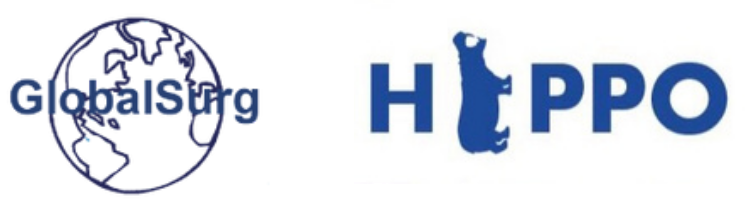 pro pacienty Co je HIPPO?Pandemie COVID-19 a omezení s ní spojená zanechala celosvětově miliony lidí na čekací listině na operace tříselné kýly. Skutečný rozsah těchto následků ani jaké konkrétní dopady měly na jednotlivé země a nemocnice neznáme. Je pravděpodobné, že se liší nejen mezi jednotlivými státy, ale i v rámci nemocnic. HIPPO je celosvětová studie, která si klade za zmapovat stávající situaci a zjistit, zda by zavedení nějakých nových standardizovaných přístupů, mohlo následky pandemie zmírnit. HIPPO je zkratka pro HernIas, Pathway and Planetary Outcomes for Inguinal Hernia Surgery (HIPPO), v češtině kýly, řešení a planetární důsledky operace tříselných kýl. Co obnáší účast v této studii?Jaká jsou rizika a výhody účasti ve studii?Další informace	Kontaktujte nás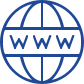 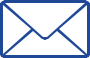 globalsurg.orghippo.enquiries@gmail.com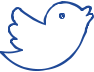 @GlobalSurg